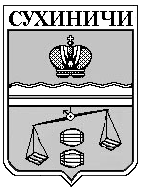 Администрация  сельского поселения"Деревня Глазково"Калужская областьПОСТАНОВЛЕНИЕ   от 19 ноября 2018 года			                               		№ 53       	В соответствии с постановлением администрации сельского поселения «Деревня Глазково» от 17.10.2013 № 23а «Об утверждении Порядка принятия решения о разработке муниципальных программ сельского поселения «Глазково», их формирования, реализации и проведения оценки эффективности реализации», руководствуясь Уставом сельского поселения «Деревня Глазково», администрация СП «Деревня Глазково» ПОСТАНОВЛЯЕТ:Внести следующие изменения в муниципальную программу  СП «Деревня Глазково» « Благоустройство на территории СП «Деревня Глазково» на 2014-2019 годы (далее Программа), утвержденную постановлением администрации сельского поселения «Деревня Глазково» от 17.10.2013 №24:	1.1.Объемы и источники финансирования Программы в паспорте Программы изложить в следующей редакции:	1.2. Дополнить таблицу раздела 4 строками следующего содержания:	1.3. Дополнить таблицу раздела 6 Программы строкой следующего содержания:Настоящее Постановление вступает в силу с 01.01.2019 года.Контроль за исполнением настоящего Постановления оставляю за собой.    Глава  администрации сельского    поселения «Деревня Глазково»                                                            Н.И.Иванцова   О внесении изменений в муниципальную программу сельского поселения «Деревня Глазково» «Благоустройство на территории СП «Деревня Глазково» на 2014-2019 годы», утвержденную постановлением администрации СП «Деревня Глазково» от 17.10.2013 №.24 Объемы  и  источники  финансирования  Программы     Объём финансирования     Программы по годам :          на 2014 год    - 445 тыс. рублей;          на 2015 год    - 325 тыс. рублей;          на 2016 год    - 450 тыс. рублей;          на 2017 год    - 687,5 тыс. рублей;          на 2018 год    - 535 тыс. рублей;          на 2019 год    - 887,077 тыс. рублей.Наименование мероприятия муниципальной программыОтветственный исполнительСрок начала и окончания реализацииОжидаемый результатСвязь с целевыми показателямиУчастие в реализации государственной программы Калужской области «Развитие сельского хозяйства и регулирования рынков сельскохозяйственной продукции, сырья и продовольствия в Калужской области», подпрограммы «Устойчивое развитие сельских территорий» в части  грантовой поддержки местных инициатив граждан, проживающих в сельской местности, разбивка сквера в д. Глазково Сухиничского районаАдминистрация СП «Деревня Глазково»2019 г.Увековечивание памяти земляков, павших в годы ВОВВыполнение целевых показателей№п/пНаименование МероприятиймуниципальнойпрограммыНаименование главного распорядителя средств бюджета МРОбъемы финансирования (тыс. руб.)Объемы финансирования (тыс. руб.)Объемы финансирования (тыс. руб.)Объемы финансирования (тыс. руб.)Объемы финансирования (тыс. руб.)Объемы финансирования (тыс. руб.)Объемы финансирования (тыс. руб.)№п/пНаименование МероприятиймуниципальнойпрограммыНаименование главного распорядителя средств бюджета МРИсточникифинансированияВсего2014201520162017201820191          2        3     4    5  6   7   8   9  10  11 16.Участие в проекте местных инициатив граждан, проживающих в сельской местности (Разбивка сквера в д. Глазково)Администрация СП «Деревня Глазково»Бюджет СП «Деревня Глазково»Бюджет субъекта119,009233,068ИТОГО: местный бюджет                Бюджет субъекта          ИТОГО: местный бюджет                Бюджет субъекта          ИТОГО: местный бюджет                Бюджет субъекта          2977,5445325450687,5535654,009233,068